Муниципальное бюджетное  дошкольное  образовательное учреждение«Детский сад общеразвивающего вида № 56»Совместная деятельностьвоспитателя и детей раннего возраста Инсценировка украинской  народнойпесенки «Два веселых гуся»Составила: 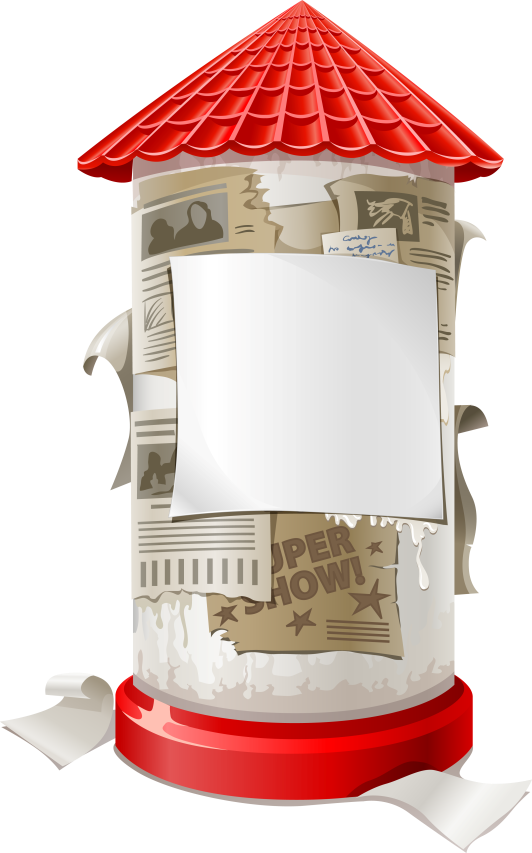 Калужских Наталья Анатольевна, воспитательМБДОУ «ДСОВ № 56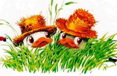 г. Братск – 2014г. Цель: Создание у детей положительного эмоционального состояния.Задачи:Разучить с детьми основную стойку: ноги – на ширине плеч, руки опущены вдоль туловища; Закрепить последовательность прихода персонажей; Воспитать навыки драматизации.Предварительная работа. Разучить украинскую народную песенку. Показать на фланелеграфе героев песенки.Разучить с ребятами основную стойку: ноги – на ширине плеч, руки опущены вдоль туловища. Воспитатель  объясняет, что они изображают крылышки гусей. Пальцы на руках следует растопырить – это «гусиные перышки». Затем надо отдельно исполнить движение, которое называется «хвостики». (пусть дети покажут, где у них – «у гусей» – будут находиться хвостики.) этим местом надо покачать из стороны в сторону и легонько присесть, а потом вновь встать в основную стойку – выпрямиться. Ребята должны потренироваться в выполнении этого движения несколько раз: покачались, присели, встали; покачались, присели,  встали.Инсценировка:Воспитатель:  Как ходят гуси?Дети: Показывают Воспитатель: Правильно. Гуси покачиваются из стороны в сторону, важно задрав голову. (Покачивание корпусом в основной стойке, не отрывая ступней от пола).1.Жили у бабуси. Два веселых гуся. (Покачивание из стороны в сторону на выпрямленных ногах)Один – серый, другой – белый, («Хвостики» – приседание, «хвостики» – приседание)Два веселых гуся. (Покачивание из стороны в сторону)2.Вытянули шеи – У кого длиннее!(Вытягивание корпуса вверх с приподниманием на цыпочках)Один серый, другой – белый,(«Хвостики» – приседание, «хвостики» – приседание)У кого длиннее.(Вытягивание корпуса вверх)3.Мыли гуси лапкиВ луже у канавки.(Поочередные наклоны вперед – в стороны, с обхватом руками корпуса)Один серый, другой – белый,(«Хвостики» – приседание, «хвостики» – приседание)Спрятались в канавке.(Приседание, руки сложены наверху, словно закрывают голову – «гуси спрятались в канавке»)4. Вот кричит бабуся:«Ой, пропали гуси!(Руки «рупором» приставлены ко рту, поочередные повороты вправо и влево)Один серый, другой – белый,(«Хвостики» – приседание, «хвостики» – приседание)Гуси мои, гуси!»(Руки подпирают щеки, голова покачивается из стороны в сторону)5.Выходили гуси,(Покачивание из стороны в сторону, как в 1-м куплете)Кланялись бабусе.(Движение – поясной поклон, правая рука вверх)Один серый, другой – белый,(«Хвостики» – приседание, «хвостики» – приседание)Кланялись бабусе.(Поясной поклон)Литература: Агапова И.А., Давыдова М.А. Театральные занятия и игры в детском саду. Москва, 2010г. – с. 116-118.